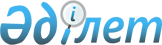 О повышении базовых ставок земельного налога и ставок единого земельного налога на не используемые земли сельскохозяйственного назначения в Айтекебийском районе
					
			Утративший силу
			
			
		
					Решение маслихата Айтекебийского района Актюбинской области от 11 мая 2016 года № 33. Зарегистрировано Департаментом юстиции Актюбинской области 26 мая 2016 года № 4940. Утратило силу решением маслихата Айтекебийского района Актюбинской области от 2 марта 2018 года № 193
      Утратило силу решением маслихата Айтекебийского района Актюбинской области от 02.03.2018 № 193 (вводится в действие по истечении десяти календарных дней после дня его первого официального опубликования).
      В соответствии со статьей 6 Закона Республики Казахстан от 23 января 2001 года "О местном государственном управлении и самоуправлении в Республике Казахстан" и статьями 386, 444 Кодекса Республики Казахстан от 10 декабря 2008 года "О налогах и других обязательных платежах в бюджет" (Налоговый кодекс), Айтекебийский районный маслихат РЕШИЛ:
      1. Повысить базовые ставки земельного налога и ставки единого земельного налога в десять раз на не используемые земли сельскохозяйственного назначения в Айтекебийском районе в соответсвии с земельным законодательтсвом Республики Казахстан.
      Сноска. Пункт 1 с изменением, внесенным решением маслихата Айтекебийского района Актюбинской области от 29.12.2016 № 95 (вводится в действие по истечении десяти календарных дней после дня его первого официального опубликования).


      2. Настоящее решение вводится в действие по истечении десяти календарных дней после дня его первого офицального опубликования.
					© 2012. РГП на ПХВ «Институт законодательства и правовой информации Республики Казахстан» Министерства юстиции Республики Казахстан
				
      Председатель сессии

Секретарь районного

      районного маслихата

маслихата

      С.Б.Биртаева

Е.Б.Тансыкбаев
